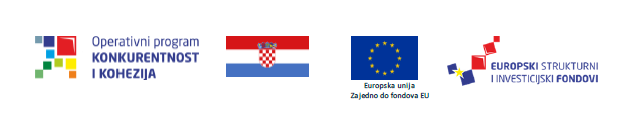 PONUDBENI LIST 	PODACI O NARUČITELJU (NOJN)Predmet nabave:PONUDITELJPonuda: Rok valjanosti ponude 30 dana od dana isteka roka za dostavu ponuda DA / NERok isporuke maksimalno 90 dana od potpisivanja Ugovora 	          DA / NEMinimalno trajanje jamstva za otklanjanje nedostataka 12 mjeseci         DA / NE U _____________________, _________________Ime podnositelja	PLANTAŽA BOROVIČEK  d.o.o. za ekološku proizvodnjuUlica:	Matije Jandrića 2Grad/naselje:	PetrinjaDržava:Republika HrvatskaOIB:46150021622Naziv projekta:                           “Modernizacija tvrtke Plantaža Boroviček d.o.o.“Redni brojStavkaKoličina/komad1.TRAKTOR1Naziv i sjedište ponuditelja, zajednice ponuditelja i/ili podugovarateljaAdresaOIBBroj računa/IBANNavod o tome je li ponuditelj u sustavu poreza na dodanu vrijednostDA        NEAdresa za dostavu pošteAdresa e-pošteKontakt osoba ponuditeljaBroj telefonaBroj faksaRedni brojStavkaCijena EUR1.TRAKTORCijena ponude u EUR bez poreza na dodanu vrijednost za sve stavke Iznos poreza na dodanu vrijednost u EUR za sve stavkeCijena ponude u EUR s porezom na dodanu vrijednost za sve stavke